Publicado en internacional el 05/11/2020 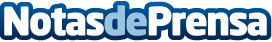 El BIM se impone como solución a los retos actuales de la arquitecturaLos cambios en el sector hacen más necesario que nunca estar a la última en una metodología de trabajo que garantiza respuestas a todas las demandas que se han ido imponiendo en estos años. A través del comparador académico OTONAUTA.COM se puede acceder a la mejor formación en BIM de manera on line para dominar una técnica profesional eficaz y que apuesta por lo colaborativoDatos de contacto:Paula Etxeberria Cayuela649 71 88 24Nota de prensa publicada en: https://www.notasdeprensa.es/el-bim-se-impone-como-solucion-a-los-retos Categorias: Internacional E-Commerce Recursos humanos Arquitectura http://www.notasdeprensa.es